Dia do Zelador Próximo Dia do Zelador 11 de Fevereiro de 2019 (Segunda-feira)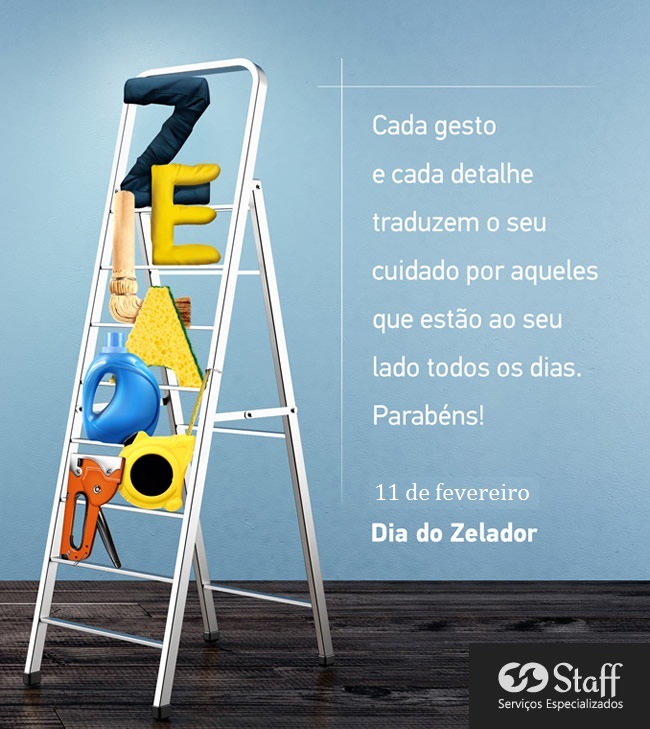 O Dia do Zelador é comemorado anualmente em 11 de Fevereiro.Zelar, cuidar, limpar e organizar. O papel dos zeladores são muitos, mas que se resumem em um objetivo: preservar o bem público.A data celebra os profissionais que trabalham em escolas, hospitais, empresas e demais instituições, ajudando a manter a organização e limpeza dos espaços, sejam eles públicos ou privados.Origem do Dia do ZeladorNo Brasil, o Dia do Zelador é comemorado em várias datas diferentes, entre os dias 9 e 11 de Fevereiro, principalmente. No entanto, o Decreto de Lei nº 2.131, de 4 de outubro de 1979, da Assembleia Legislativa do Estado de São Paulo, decretou o dia 11 de Fevereiro como o Dia do Zelador.O Dia do Zelador Escolar aparece normalmente nos calendários em 9 de Fevereiro. Normalmente, no Dia do Zelador Escolar, os profissionais recebem homenagens dos colégios, como flores, café da manhã especial ou mesmo um dia de folga.Mensagem para o Dia do Zelador"O zelador tem uma grande importância na segurança das pessoas, principalmente nos dias atuais.São eles que zelam pelo patrimônio das pessoas. Além de manter a ordem e garantir a segurança, o zelador é, por natureza, um acumulador de funções, uma espécie de 'faz tudo'.Por isso, hoje é dia de dar um agradecimento especial por todo o trabalho árduo que o zelador tem feito para ajudar a manter a ordem, limpeza e segurança! Parabéns!"